Communiqué de presse
Farm3 (25) et Pictura Innovation (88), lauréats de l'étape Est du concours Canopée ChallengeDeux projets innovants qui accélèrent la mutation de 
la filière forêt-bois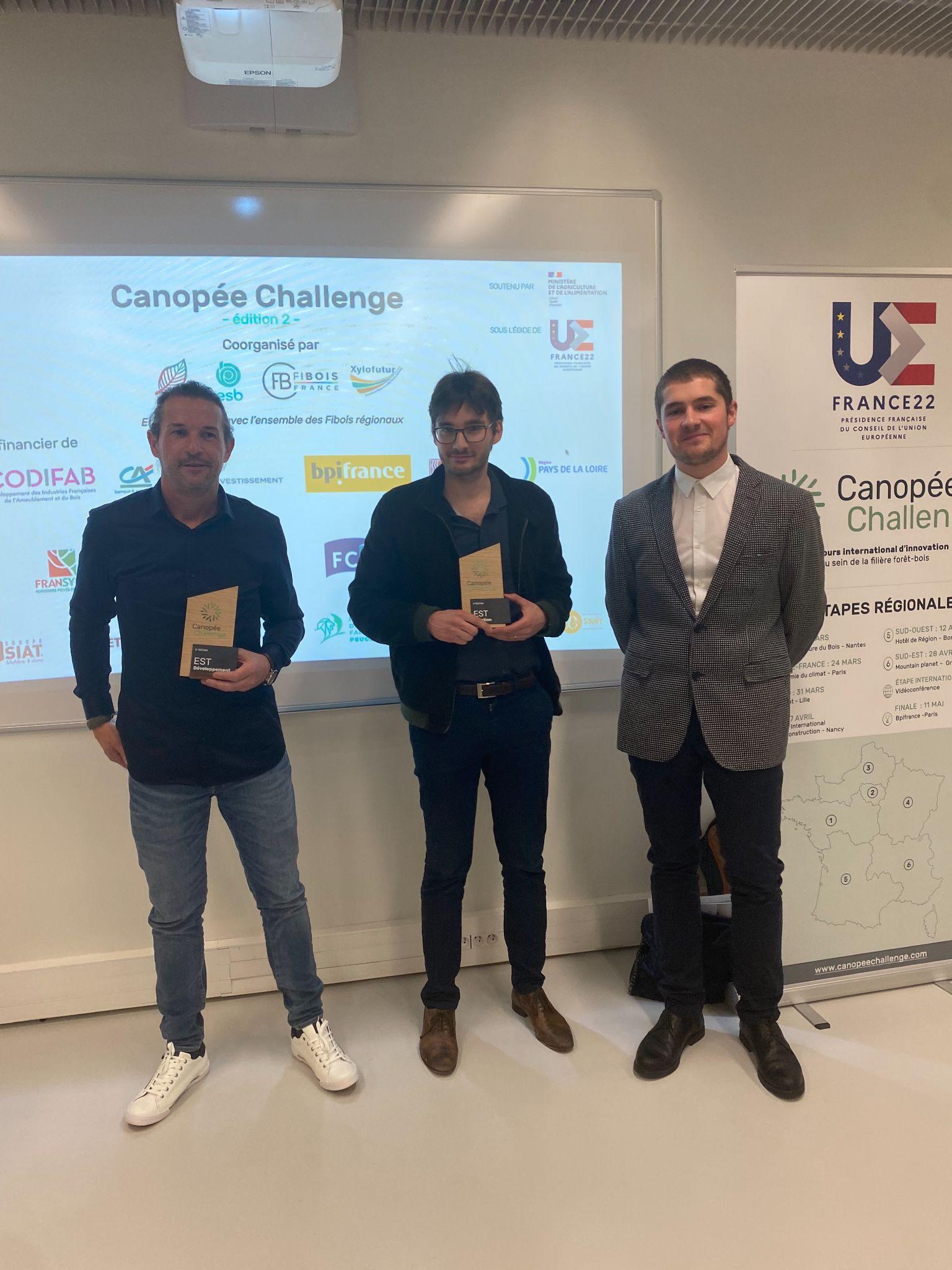 Le 12 avril 2022 - Sous le Haut Patronage du Ministère de l’Agriculture et de l’Alimentation, la filière forêt-bois se mobilise pour faire éclore des projets innovants. Co-organisé par Forinvest Business Angels, l’école d’ingénieurs ESB, Fibois France et le Pôle de compétitivité Xylofutur, Canopée Challenge - édition 2, faisait étape à Nancy, le 7 avril.A cette occasion, 10 projets de l’Est ont été présentés au jury, réuni dans le cadre du Forum International Bois Construction. Deux entreprises ont été sélectionnées pour la grande finale du concours programmée à Paris, le 11 mai. A l’issue, sept lauréats se partageront 60 000 € de dotation.Les lauréats de l’étape Est de Canopée Challenge :Dans la catégorie Création (entreprise de - 3 ans dont le CA est inférieur à 100 00€) : c’est la start-up Farm3 (basée à Verrières-de-Joux) qui a été mise en lumière pour son projet de chambre de culture permettant un fort rendement, un contrôle précis des conditions de croissance, une économie en eau et la pulvérisation de nutriments biologiques.Dans la catégorie Développement (entreprises de + 3 ans ou dont le CA excède 100 000€) : Pictura Innovation (basée à Saint-Nabord) a été récompensée pour la conception et le développement d’un système d’application de peinture, autonome et mécanique sur tous supports.Marc Vincent, Directeur du Pôle de compétitivité Xylofutur et membre du jury, explique : “Le matériau bois est l’une des clefs pour accélérer la décarbonation de notre économie. Notre filière doit poursuivre sa mutation et optimiser l’ensemble de sa chaîne de valeur pour apporter des solutions face aux grands changements qui se profilent. Il est ainsi essentiel de préserver la ressource, de trouver de nouveaux débouchés pour nos essences et d’intégrer toujours davantage de bois et de matériaux biosourcés, notamment dans la construction qui est notre marché majeur.”Les prochaines étapes régionales de Canopée Challenge :Sud-Ouest : le 12 avril, à l’Hôtel de Région de BordeauxSud-Est : le 28 avril, au Mountain Planet à GrenobleA propos du Canopée Challenge - www.canopeechallenge.comCanopée Challenge est un concours à destination de tous les projets innovants au sein de la filière forêt-bois. Il a pour vocation d’encourager, de soutenir et de valoriser l’innovation. Pour sa seconde édition, il se déroule en trois phases : présélection sur dossier, sessions d'Elevator pitch à l’occasion d’étapes régionales et finale. Sept lauréats seront mis à l’honneur, grâce à une dotation globale de 60 000 € et à travers trois catégories : Création, Développement & International. En 2020, la première édition avait permis d’étudier plus de 140 dossiers. Au terme des différentes phases de sélection, trois projets avaient été récompensés, grâce à une enveloppe globale de 25 000€ :
OTO, un fauteuil thérapeutique en bois développé par Alexia Audrain et destiné aux personnes autistes.Hybridal, un procédé innovant de plancher mixte bois-béton collé à hautes performances développé par Cruard Charpente et Construction Bois.Ephemere Square, une solution d'aménagement d'espaces événementiels, de cloisons et de cabanes de jardin en bois design, modulables et éco-responsablesCanopée Challenge - édition 2 est co-organisée par Forinvest Business Angels, l’ESB, Fibois France et XylofuturAvec le soutien financier de : France Bois Forêt, le Codifab, le Crédit Agricole, Idia Capital Investissement, Bpifrance, la région Nouvelle-Aquitaine, la région Pays de la LoireEn partenariat avec : Fransylva, la Fédération Nationale du Bois, l’institut technologique FCBA, Des Hommes et des ArbresMécènes : Groupe Siat, Groupe Archimbaud, Piveteaubois, le Groupe Monnet-Sève Sougy, Oxygen, Fonds de dotation familial PeugeotContacts presse : Agence OxygenCorentin Brichon - 06 65 31 29 20 | corentin.b@oxygen-rp.comAxel Morais - 06 75 75 60 00 | axel.m@oxygen-rp.com 